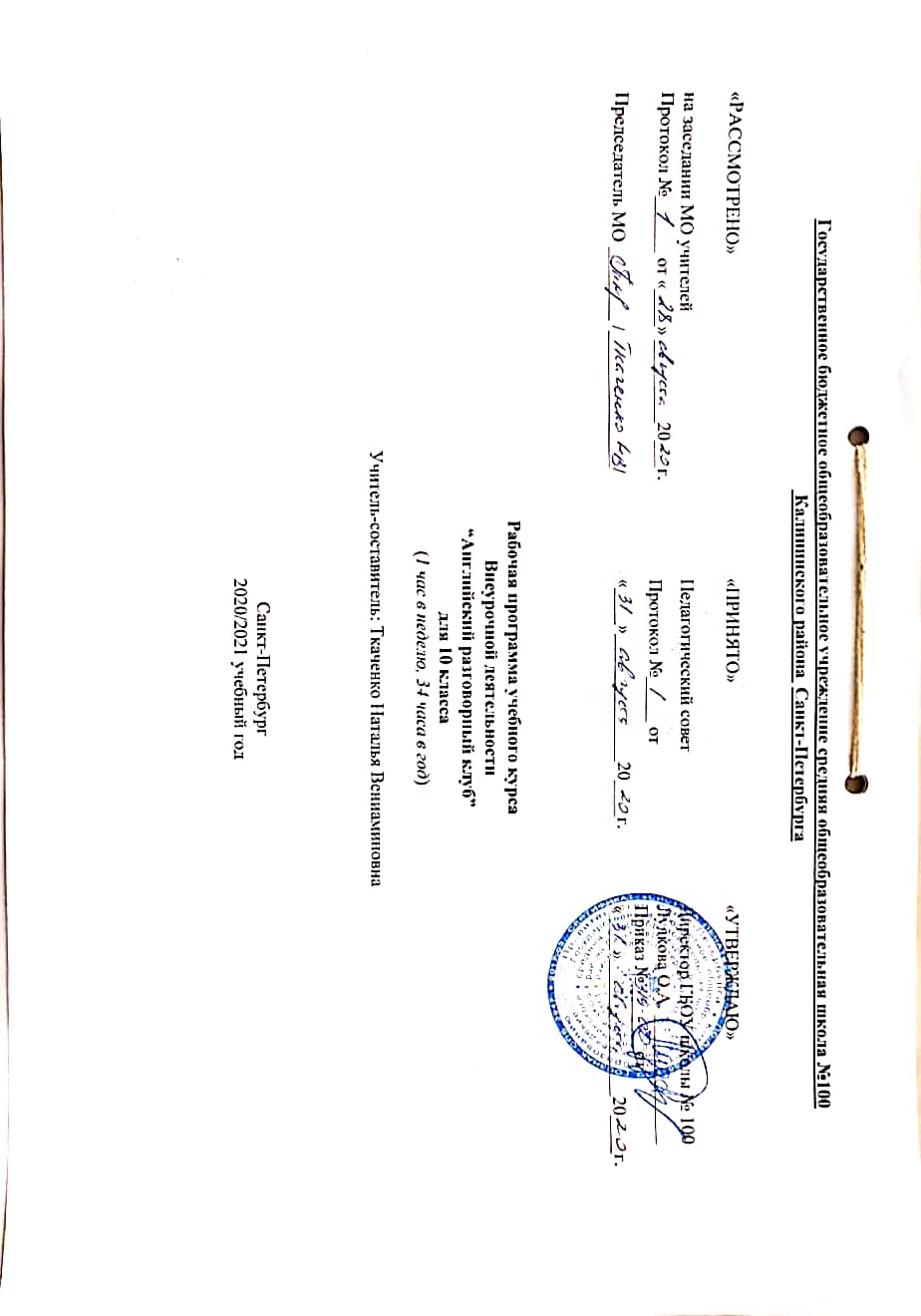 ПОЯСНИТЕЛЬНАЯ ЗАПИСКАОснования для разработки рабочей программы:План внеурочной деятельности разработан в соответствии с нормативными документами:Закон РФ «Об образовании в Российской Федерации» от 29.12.2012 № 273-ФЗ; Приказ Министерства образования и науки РФ от 17.12.2010 № 1897 «Об утверждении федерального государственного образовательного стандарта основного общего образования».Приказ Министерства образования и науки РФ от 30.08.2013 г. N 1015 "Об утверждении Порядка организации и осуществления образовательной деятельности по основным общеобразовательным программам - образовательным программам начального общего, основного общего и среднего общего образования";Санитарно-эпидемиологическими правила и нормативы СанПин, утвержденными постановлением Главного государственного санитарного врача РФ от 29.12.2010 г. №189 «Об утверждении СанПиН 2.4.2.2821-10 «Санитарно-эпидемиологические требования к условиям и организации обучения в общеобразовательных учреждениях»; Приказ Министерства образования и науки РФ от 12.05.2011 № 03-296 «Об организации внеурочной деятельности при введении федерального государственного образовательного стандарта общего образования»Инструктивно-методическое письмо Министерства образования и науки РФ от 18.08.2017 №09-1672 «Методические рекомендации по уточнению понятия и содержания внеурочной деятельности в рамках реализации основных общеобразовательных программ, в том числе в части проектной деятельности»Инструктивно-методическое письмо Комитета по образованию от 21.05.2015 № 03-20-2057/15-0-0 «Об организации внеурочной деятельности при реализации федеральных государственных образовательных стандартов начального общего и основного общего образования в образовательных организациях Санкт-Петербурга».Инструктивно-методическое письмо Комитета по образованию от 23.04.2020 № 03-28-3775/20-0-0  «О формировании учебных планов образовательных организаций Санкт-Петербурга, реализующих основные общеобразовательные программы, на 2020/2021 учебный год».Основная образовательная программа основного общего образования ГБОУ школа № 100 на основании Положения об организации внеурочной деятельности обучающихся в ГБОУ школа № 100 Учебный план ГБОУ школа № 100 на 2020/2021 уч.г.Учебный план внеурочной деятельности ГБОУ школа № 100 на 2020/2021 уч.г.Актуальность	и	педагогическая	целесообразность	программы	внеурочной деятельности «Английский язык: разговорный клуб» обусловлена её соответствием требованию	Федерального	государственного	образовательного	стандарта	(ФГОС) основного общего образования о необходимости формирования у обучающихся иноязычной коммуникативной компетенции.Учитывая ограниченность времени, отведённого на изучение иностранного языка в учебном плане урочной деятельности Лицея, это требование ФГОС возможно реализовать полнее на внеурочных занятиях на основе оригинальных англоязычных текстов, аудиозаписей, видеоматериалов.Цель программы состоит в формировании и совершенствовании иноязычной коммуникативной компетенции в отношении английского языка во всей её совокупности:- речевой – развитие коммуникативных умений в четырёх видах речевой деятельности (чтение, письмо, аудирование, говорение);- языковой – овладение языковыми средствами (фонетическими, орфографическими, лексическими, грамматическими) в различных литературных жанрах;- компенсаторной – умение достичь целей коммуникации при дефиците знакомых языковых средств;- социокультурной – приобщение к литературе англоязычных стран и умение понимать место отечественной литературы в мировом культурном наследии;- учебно-познавательной – развитие общих и специальных учебных навыков; ознакомление с приемами самостоятельного чтения оригинальных иноязычных книг.Для достижения поставленной цели программа решает следующие практические задачи:- удовлетворение индивидуальных потребностей подростков; - повышение общего уровня владения английским языком;- создание и поддержание интереса к изучению иностранных языков;- воспитание интереса и осознанного отношения лицеистов к языку, истории, культуре англоязычных стран;- развитие способностей учащихся к межкультурному и межличностному общению, самоопределению в различных социокультурных ситуациях;- формирование личностных, познавательных, коммуникативных, регулятивных универсальных учебных действий, обеспечивающих умение учиться.Ожидаемые результаты освоения курса можно представить на трёх уровнях:  Личностные результаты:- формирование интереса к овладению иностранным языком и получению начальных страноведческих знаний о регионах его распространения;- умение поддерживать мотивацию и добиваться успеха при изучении иностранного языка;- развитие навыков самонаблюдения и самооценки в условиях освоения новой коммуникативной компетенции;- формирование позитивного эмоционального отношения к себе и окружающему миру;- развитие воображения и художественного вкуса при выполнении учебных действий. Метапредметные результаты:- умение самостоятельно определять ближайшие цели своего обучения, ставить и формулировать для себя новые задачи в учёбе и познавательной деятельности;- поиск и выделение необходимой информации в части, касающейся нового языка и регионов, в которых он распространён;- умение структурировать языковые единицы и страноведческие знания;- способность устанавливать связи между единицами языка, анализировать структуру и прогнозировать значение ещё не изученных единиц;- владение простыми логическими действиями (анализ, синтез, сравнение, обобщение);- владение базовыми логическими операциями (построение рассуждения на основе утверждения или отрицания);- способность ставить вопросы, сотрудничать с одноклассниками в поиске и сбореинформации;- умение с достаточной полнотой и точностью выражать свои мысли в соответствии с задачами и условиями коммуникации;- владение монологической и диалогической формами речи в соответствии с грамматическими и синтаксическими нормами изучаемого языка;- умение объяснять свой выбор, строить фразы, отвечать на поставленный вопрос, аргументировать;- владение вербальными и невербальными способами коммуникации;- умение использовать знаки и символы в ситуациях иноязычного и межкультурного общения;- умение сотрудничать в учебных целях, работать в парах и малых группах.Предметные результаты:- формирование и совершенствование иноязычной коммуникативной компетенции (речевой,	языковой,	компенсаторной,	социокультурной,	учебно-познавательной), необходимой	для	успешной	социализации	и	самореализации, как	инструмента межкультурного общения в современном мире;- достижение иноязычной коммуникативной компетенции на уровне выживания, применительно к английскому языку;- способность применять полученные знания из области английского языка и культуры англоязычных стран в простых, жизненных ситуациях общения;- владение основами речевой культуры и международного этикета, понимание поведенческих особенностей жителей Великобритании и США;- формирование дружелюбного отношения к ценностям мировой культуры, оптимизма и выраженной личностной позиции в восприятии многообразного мира, национального самосознания при знакомстве с жизнью сверстников в зарубежных странах.Содержание программыРаздел I. В гармонии с собой Тема 1. Личностное самоопределениеЦель: научить описывать человеческие эмоции; ознакомить учащихся с различными информационными источниками, повторить времена Present Continuous , Past Continuous, Present Perfect , Past Perfect .Виды деятельности учащихся: прослушивание аудиозаписей, просмотр видеозаписей, чтение вслух, обсуждение в парах и группах.Тема 2. Хобби и свободное времяЦель: ознакомить учащихся с различными аббревиатурами и сокращениями,	научить выделять главную и второстепенную информацию, развивать языковую догадку.Виды деятельности учащихся: прослушивание аудиозаписей, просмотр видеозаписей, чтение вслух, работа с различными информационными источниками.Тема 3. В здоровом теле-здоровый духЦель:	научить	определять	последовательность	событий,	формулировать	свое отношение к услышанному/прочитанному, догадываться о дальнейших событиях, идиомы, обозначающие физическое состояние человека.Виды деятельности учащихся: прослушивание аудиозаписей, просмотр видеозаписей, чтение вслух и про себя, обсуждение в группе, подготовка доклада, выступление перед группой.Тема 4. Медицинская помощьЦель: научиться формулировать главную идею текста и приводить аргументы в доказательство	собственного	выбора, формулировать	свое	отношение	к услышанному/прочитанному, выражать сочувствие.Виды деятельности учащихся: прослушивание аудиозаписей, просмотр видеозаписей, чтение вслух и про себя, обсуждение в группе, подготовка доклада, выступление перед группой.Раздел II. В гармонии с окружающимиТема 5. Друзья и их роль в нашей жизниЦель: обсудить роль друзей в жизни человека, повторить Present,Past, Future Passive Виды деятельности учащихся: прослушивание аудиозаписей, просмотр видеозаписей, чтение вслух, обсуждение в парах и группах.Тема 6. Мы и наши семьиЦель: ознакомить учащихся с выражениями с do и make , научить выделять главную и второстепенную информацию, описывать различные предметы; развивать языковую догадку.Виды деятельности учащихся: прослушивание аудиозаписей, просмотр видеозаписей, чтение вслух, работа с различными информационными источниками.Тема 7. Семейный бюджетЦель: использование лексики: вещи,которые окружают нас дома, научить формулировать и выражать свое отношение к услышанному/прочитанному.Виды деятельности учащихся: прослушивание аудиозаписей, просмотр видеозаписей, чтение вслух, обсуждение в парах и группах.Тема 8. Британская королевская семьяЦель: развить языковую догадку, приводить аргументы в доказательство собственного мнения, формулировать свое отношение к услышанному/прочитанному.Виды деятельности учащихся: прослушивание аудиозаписей, просмотр видеозаписей чтение вслух и про себя, обсуждение в парах и группах. Раздел III. В гармонии с природойТема 9. Дикая природаЦель: ознакомить с правилами употребления артиклей; научить работать с различными информационными источниками, рассказывать об истории развития технологии.Виды деятельности учащихся: прослушивание аудиозаписей, просмотр видеозаписей, чтение вслух и про себя, обсуждение в группе, подготовка доклада, выступление перед группой.Тема 10. Экологические проблемыЦель: ознакомить учащихся с экологическими проблемами региона, научить выделять главную и второстепенную информацию, описывать различные предметы; развивать языковую догадку.Виды деятельности учащихся: прослушивание аудиозаписей, просмотр видеозаписей, чтение вслух, работа с различными информационными источниками.Тема 11. Окружающая средаЦель:	научить	определять	последовательность	событий,	формулировать	свое отношение к услышанному/прочитанному, догадываться о дальнейших событиях. Идиомы с именами растений и животныхВиды деятельности учащихся: прослушивание аудиозаписей, просмотр видеозаписей, чтение вслух и про себя, обсуждение в группе, подготовка доклада, выступление перед группой.Тема 12. Чудеса природыЦель: научиться формулировать главную идею текста и приводить аргументы в доказательство	собственного	выбора,	формулировать	свое	отношение	к услышанному/прочитанному, описывать изображения.Виды деятельности учащихся: прослушивание аудиозаписей, просмотр видеозаписей, чтение вслух и про себя, обсуждение в группе, подготовка доклада, выступление перед группой.Раздел IV. В гармонии с миром Тема 13. Почему люди путешествуютЦель: ознакомить учащихся с разными видами путешествий; осуществлять работу с различными информационными источниками, подготовить доклад.Виды деятельности учащихся: прослушивание аудиозаписей, просмотр видеозаписей, чтение вслух и про себя, обсуждение в группе, подготовка доклада, выступление перед группой.Тема 14. В отелеЦель: научиться бронировать отель, формулировать и выражать свое отношение к услышанному/прочитанному.Виды деятельности учащихся: прослушивание аудиозаписей, просмотр видеозаписей, чтение вслух, работа с различными информационными источниками.Тема 15. Что нужно помнить во время путешествийЦель: ознакомить учащихся с правилами безопасного путешествия в странах Европы; осуществлять работу с различными информационными источниками, подготовить доклад.Виды деятельности учащихся: прослушивание аудиозаписей, просмотр видеозаписей, чтение вслух и про себя, обсуждение в группе, подготовка доклада, выступление перед группой.Тема 16. Осмотр достопримечательностейЦель: вспомнить основные достопримечательности Лондона; осуществлять работу с различными информационными источниками, подготовить доклад.Виды деятельности учащихся: прослушивание аудиозаписей, просмотр видеозаписей, чтение вслух и про себя, обсуждение в группе, подготовка доклада, выступление перед группой.Тема 17. ПокупкиЦель: научиться делать покупки в магазине, научиться формулировать главную идею текста и приводить аргументы в доказательство	собственного	выбора,	формулировать	свое	отношение	к услышанному/прочитанному, рассказывать о своих планах.Виды деятельности учащихся: прослушивание аудиозаписей, просмотр видеозаписей, чтение вслух и про себя, обсуждение в группе, подготовка доклада, выступление перед группой.Методические рекомендацииКурс построен на работе с отрывками из оригинальных англоязычных аудиоматериалов, текство, видеозаписей. При наличии в материалах ранее не изученных грамматических форм и лексических единиц учитель может адаптировать материалы или предложить учащимся проявить языковую смекалку и догадаться о значении слова или содержании фразы.Учитель также может предложить группе, по мере готовности, самостоятельно выбрать жанры и произведения для дальнейшего изучения.В ходе работы у учащихся формируются следующие коммуникативные умения по видам речевой деятельности:Говорение1. Диалогическая речь (объём диалога – от 3-5 реплик): - диалоги этикетного характера,- диалог-расспрос,- диалог-побуждение к действию, - диалог – обмен мнениями,- комбинированные диалоги.2. Монологическая речь (объем монологического высказывания – 10–12 фраз)- основные коммуникативные типы речи: описание, сообщение, рассказ (включающим эмоционально-оценочные суждения), рассуждение (характеристика) с высказыванием своего мнения и краткой аргументацией с опорой и без опоры на прочитанный или услышанный текст либо заданную коммуникативную ситуацию.АудированиеДальнейшее развитие и совершенствование восприятия и понимания на слух аутентичных аудио- и видеотекстов с разной глубиной проникновения в их содержание (с пониманием	основного	содержания,	с	выборочным	и	полным	пониманием воспринимаемого на слух текста) в зависимости от коммуникативной задачи и функционального типа текста.Содержание текстов должно соответствовать возрастным особенностям и интересам учащихся и иметь образовательную и воспитательную ценность.Чтение– читать и понимать аутентичные тексты с различной глубиной и точностью проникновения в их содержание (в зависимости от вида чтения): с пониманием основного содержания (ознакомительное чтение); с полным пониманием содержания (изучающее чтение);	с	выборочным	пониманием	нужной	или	интересующей	информации (просмотровое/поисковое чтение).Письменная речь– писать короткие поздравления с днем рождения и другими праздниками, выражать пожелания (объёмом 30–40 слов, включая адрес);– заполнять формуляры, бланки (указывать имя, фамилию, пол, гражданство, адрес);– писать личное письмо с опорой и без опоры на образец (расспрашивать адресата о его жизни, делах, сообщать то же самое о себе, выражать благодарность, давать совет, просить о чём-либо). Объём личного письма – около100–110 слов, включая адрес;– составлять план, тезисы устного или письменного сообщения, кратко излагать результаты проектной деятельности.Формы работы и виды учебной деятельностиКурс «Английский язык: разговорный клуб» позволяет сочетать разнообразные формы работы – индивидуальную, парную, групповую, фронтальную. Например, при помощи фронтальной формы обучения учитель объясняет новый языковой и литературоведческий материал, проверяет его понимание.Учащиеся самостоятельно выполняют задания на чтение и работу со словарём, в паре обсуждают вопросы по теме занятия, в группе работают над творческими заданиями.Использование информационно-коммуникационных технологий (ИКТ) на занятиях курса позволит учащимся услышать образцы английской речи, освоить навыки аудирования дикторской или живой речи, просмотреть фрагменты экранизаций литературных произведений, оживить подачу литературоведческого материала фото- и графическими иллюстрациями.Материально-техническое обеспечение программыДля реализации курса «Английский язык: разговорный клуб» рекомендуются:- техника для воспроизведения видео- и аудиозаписей (с DVD, CD, флэш-карты). - компьютер и проектор изображенияпоурочно-тематическое планирование для 10 класса(1 час в неделю, 34 часа в год)ЛитератураВнеурочная деятельность школьников. Методический конструктор: пособие для учителя / Д.В. Григорьев, П.В. Степанов. – М.: Просвещение, 2010. – 223 с.Григорьев, Д.В. Внеурочная деятельность школьников. Методический конструктор: пособие для учителя. [Текст] / Д.В. Гргорьев, П.В. Степанов. – М.: Просвещение, 2010. – 223 с. – (Стандарты второго поколения).New Opportunities: УМК. [Текст]/ М. Харрис, Д. Мауэр, А. Сикорзинская, И. Ларионова, О. Мельчина, И. Солокова.- Longman, 2016. – 166с.Rainbow English Учебник по английскому языку для 10 класса/ О.В.Афанасьева, И.В.Михеева, Дрофа 2014№ п/пТемаКоличество часовДатапо плануДатапо фактуРаздел 1. В гармонии с собойРаздел 1. В гармонии с собойРаздел 1. В гармонии с собойЛичностное самоопределение1 часЛичностное самоопределение1 часХобби и свободное время1 часХобби и свободное время1 часВ здоровом теле-здоровый дух1 часВ здоровом теле-здоровый дух1 часМедицинская помощь1 часМедицинская помощьРаздел 2.  В гармонии с окружающими ХобккккккккккккккккккнжжжжПеисточники: книги, журналы, газеты журналыжужурналы,газетыРаздел 2.  В гармонии с окружающими ХобккккккккккккккккккнжжжжПеисточники: книги, журналы, газеты журналыжужурналы,газетыРаздел 2.  В гармонии с окружающими ХобккккккккккккккккккнжжжжПеисточники: книги, журналы, газеты журналыжужурналы,газетыДрузья и их роль в нашей жизни1 часДрузья и их роль в нашей жизни1 часМы и наши семьи1 часМы и наши семьи1 часСемейный бюджет1 часСемейный бюджет1 часБританская королевская семья1 часБританская королевская семья1 час                                                           Раздел 3. В гармонии с природой                                                           Раздел 3. В гармонии с природой                                                           Раздел 3. В гармонии с природойДикая природа1 часДикая природа1 часЭкологические проблемы1 часЭкологические проблемы1 часОкружающая среда1 часОкружающая среда1 часЧудеса природы1 часЧудеса природы1 часРаздел 4.  В гармонии с миромРаздел 4.  В гармонии с миромРаздел 4.  В гармонии с миромПочему люди путешествуют1 часПочему люди путешествуют1 часВ отеле1 часВ отеле1 часЧто нужно помнить во время путешествий1 часЧто нужно помнить во время путешествий1 часОсмотр достопримечательностей1 часОсмотр достопримечательностей1 часПокупки1 часПокупки1 часИТОГОИТОГО34 часа